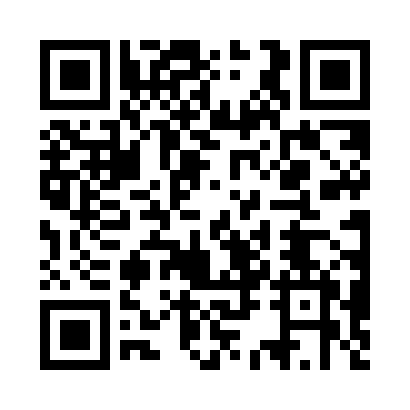 Prayer times for Zychy, PolandWed 1 May 2024 - Fri 31 May 2024High Latitude Method: Angle Based RulePrayer Calculation Method: Muslim World LeagueAsar Calculation Method: HanafiPrayer times provided by https://www.salahtimes.comDateDayFajrSunriseDhuhrAsrMaghribIsha1Wed2:455:1112:365:438:0210:182Thu2:415:1012:365:448:0310:213Fri2:385:0812:365:458:0510:244Sat2:345:0612:365:468:0610:275Sun2:305:0412:365:478:0810:306Mon2:275:0212:365:488:1010:337Tue2:235:0112:365:498:1110:368Wed2:214:5912:355:508:1310:409Thu2:204:5712:355:508:1410:4210Fri2:204:5612:355:518:1610:4311Sat2:194:5412:355:528:1710:4412Sun2:194:5312:355:538:1910:4413Mon2:184:5112:355:548:2010:4514Tue2:174:5012:355:558:2210:4615Wed2:174:4812:355:568:2310:4616Thu2:164:4712:355:578:2510:4717Fri2:164:4512:355:588:2610:4818Sat2:154:4412:355:588:2810:4819Sun2:154:4312:365:598:2910:4920Mon2:144:4112:366:008:3010:5021Tue2:144:4012:366:018:3210:5022Wed2:134:3912:366:028:3310:5123Thu2:134:3812:366:028:3410:5124Fri2:124:3712:366:038:3610:5225Sat2:124:3612:366:048:3710:5326Sun2:124:3512:366:058:3810:5327Mon2:114:3412:366:058:3910:5428Tue2:114:3312:366:068:4110:5429Wed2:114:3212:366:078:4210:5530Thu2:104:3112:376:078:4310:5531Fri2:104:3012:376:088:4410:56